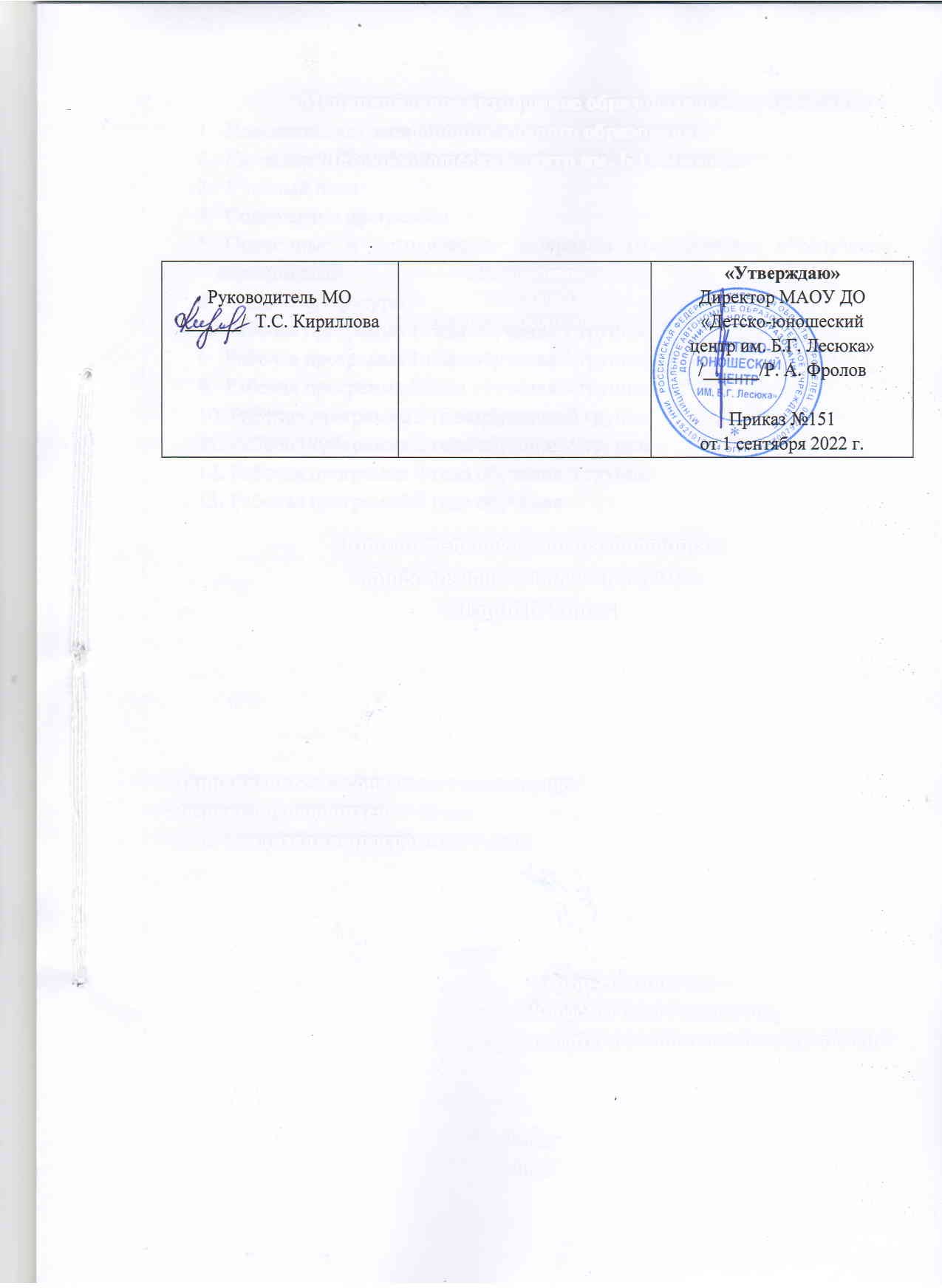 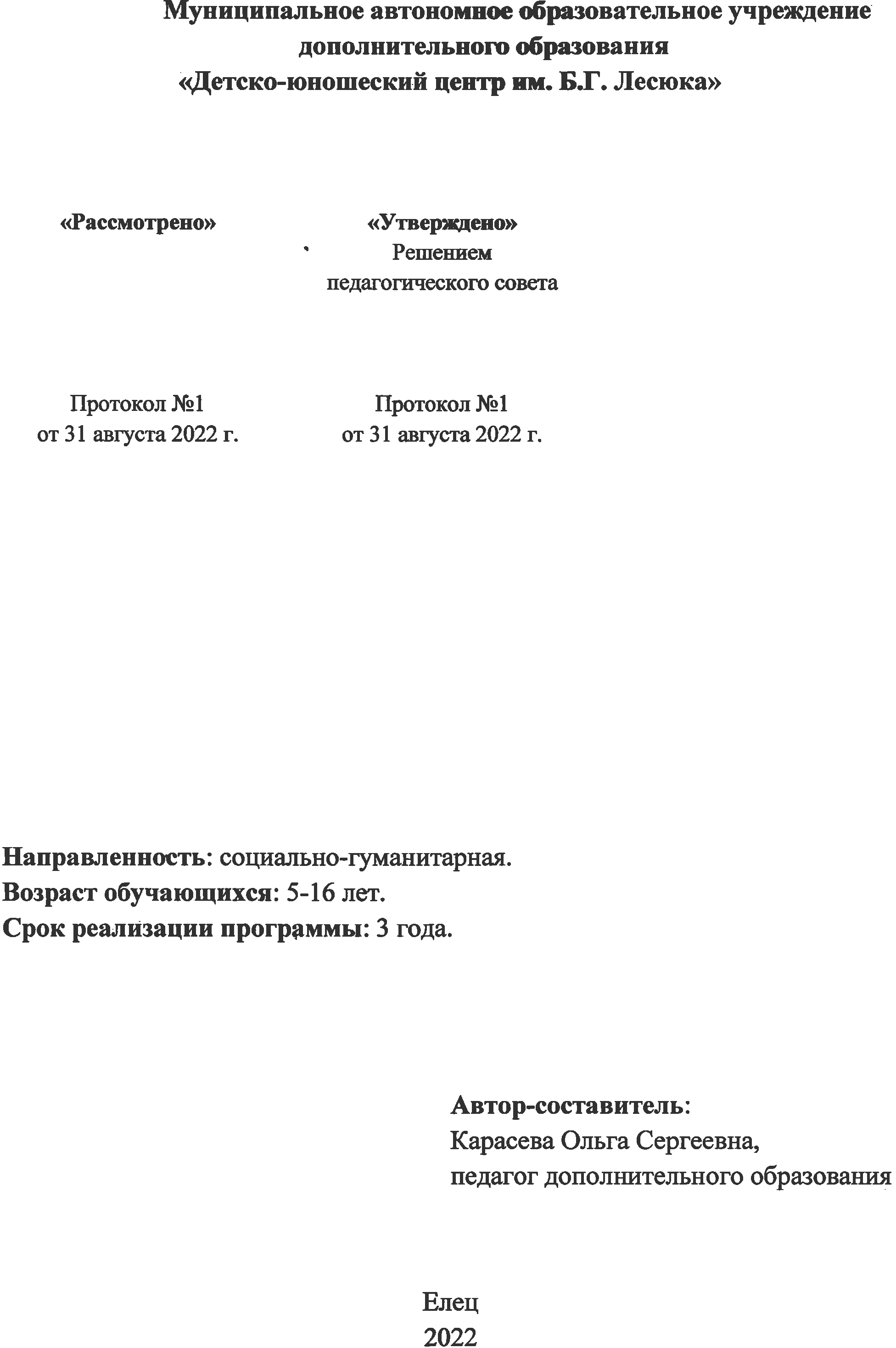 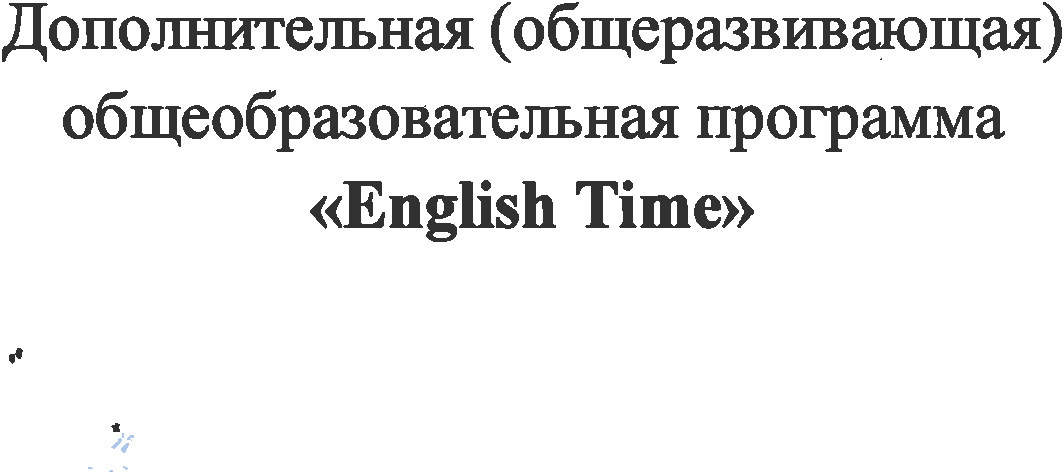 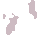 СодержаниеПояснительная запискаКалендарный учебный графикУчебный планСодержание программыОценочные и методические материалы (методическое обеспечение программы)Список литературы.Рабочая программа 1 года обучения 1 группыРабочая программа 1 года обучения 2 группыРабочая программа 2 года обучения 3 группы Рабочая программа 2 года обучения 4 группы Рабочая программа 2 года обучения 5 группы Рабочая программа 2 года обучения 6 группы Рабочая программа 3 года обучения1. Пояснительная записка	Дополнительная (общеразвивающая) общеобразовательная программа «English Time» разработана согласно требованиям Локального акта «Положение о структуре, порядке разработки и утверждения дополнительных (общеразвивающих) общеобразовательных программ в МАОУ ДО «Детско-юношеский центр им. Б.Г. Лесюка».	Дополнительная (общеразвивающая) общеобразовательная программа «English Time» относится к социально-гуманитарной направленности.	В наше время стало совершенно очевидным фактом, что обществу нужны люди, свободно владеющие английским языком. Решению этой проблемы поможет обучение языку детей, начиная с раннего возраста. Дети очень пытливы и любознательны, им свойственна неисчерпаемая потребность в новых впечатлениях, жажда исследований. Дети младшего возраста более восприимчивы к новой информации.	Программа построена в русле задач развития и воспитания коммуникативной культуры детей, расширения и обогащения их коммуникативного и жизненного опыта в новом контексте общения, расширения кругозора обучающихся путем усвоения  культуры и традиций зарубежных стран. Программа ориентирована на личность ребёнка: расширяет его лингвистический кругозор, дает  сведения о другой стране и её жителях, помогает ему понять, что одна и та же мысль в разных языках выражается разными способами. Ребёнок учится наблюдать и сравнивать речевые явления родного и иностранного языка.   	Новизна данной программы заключается в том, что она рассматривается как система использования английского языка в развитии индивидуальности обучающегося, в создании определенной системы применения методов и приемов, нацеленных на формирование коммуникативных навыков иноязычной речи, привитии интереса к изучению иностранного языка.	Актуальность программы продиктована современным обществом, в котором приоритетным становится английский язык как язык международного общения. Расширение международных связей, вхождение нашего государства в мировое сообщество сделало иностранный язык реально востребованным государством и обществом.	Цели и задачи программы: 	- ввести обучающихся в мир культуры страны изучаемого языка, соотнести ее с родной культурой;	- пробудить интерес детей к новому языку и общению на этом языке;	- развивать у обучающихся мышление, внимание, восприятие, память, эмоции, воображение, познавательные и языковые способности;	- развивать все компоненты устной речи в различных формах и видах деятельности;	- воспитывать у детей культуру общения, учить их внимательно слушать собеседника, вежливо отвечать сверстникам и взрослым, обращаться с просьбой, благодарить и т.д.;	- сформировать у обучающихся навыки и умения самостоятельного решения элементарных коммуникативных задач в рамках определенного набора сфер и ситуаций общения.	Главной целью данной программы является развитие элементарных языковых навыков, необходимых для успешного овладения английским языком. Это позволяет достичь высоких показателей общеобразовательного развития обучающихся, углубить и закрепить уже имеющиеся знания и получить дополнительные.	Исходя из сформулированных выше целей, изучение английского языка направлено на решение следующих задач.	Обучающие:	- освоение элементарных умений и знаний, необходимых для изучения английского языка;	- формирование языковой компетенции в основных видах речевой деятельности;	- формирование коммуникативных умений обучающихся в устной (говорение и понимание на слух) и письменной (чтение и письмо) формах общения;	- освоение лексического минимума по изученным темам.	Развивающие:	- развивать мотивацию к дальнейшему овладению английским языком и культурой;	- развивать учебные умения и формировать у обучающихся рациональные приемы овладения иностранным языком;	- приобщить детей к новому социальному опыту за счет расширения спектра проигрываемых социальных ролей в игровых ситуациях;	- формировать у детей готовность к общению на иностранном языке.	Воспитательные: 	- способствовать воспитанию уважения к другой культуре и  
приобщению к общечеловеческим ценностям;	- способствовать воспитанию личностных качеств (умения работать в сотрудничестве с другими; коммуникабельности, уважения к себе и другим, личной и взаимной ответственности);	- прививать навыки самостоятельной работы по дальнейшему овладению иностранным языком и культурой.	Ожидаемые результаты.	Личностные:	- формирование представления об английском языке как средстве установления взаимопонимания с представителями других народов, в познании нового, как средстве адаптации в иноязычном окружении;	- формирование уважительного отношения к иному мнению, к культуре других народов;	- развитие самостоятельности, целеустремлённости, доброжелательности, эмоционально-нравственной отзывчивости, понимания чувств других людей, соблюдения норм речевого и неречевого этикета;	- развитие навыков сотрудничества с педагогом, сверстниками в разных ситуациях общения в процессе совместной деятельности, в том числе проектной;	- формирование установки на безопасный, здоровый образ жизни.	Метапредметные:	- понимание причин неуспеха учебной деятельности и действие с опорой на изученное правило/алгоритм с целью достижения успеха;	- использование речевых средств и средств информационных технологий для решения коммуникативных и познавательных задач.	Коммуникативные:	- осознанное построение речевых высказываний в соответствии с задачами коммуникации в устной форме;	- освоение умения слушать и слышать собеседника, вести диалог, признавать возможность существования различных точек зрения и права каждого иметь свою, договариваться в распределении ролей в процессе совместной деятельности.	Предметные: 	- понимать на слух речь педагога, сверстников, носителей языка;	- расспрашивать собеседника, задавая простые вопросы (кто, что, где, когда), и отвечать на вопросы собеседника,  участвовать в элементарном этикетном диалоге;	- кратко высказываться о себе, своей семье, своем друге, своем домашнем животном, герое любимой сказки;	- инсценировать рассказы и диалоги;	- вести диалог этикетного характера: приветствовать и отвечать на приветствие; знакомиться; представляться самому и представлять друга; прощаться;	-  вести диалог - расспрос;	- описывать предмет, картинку на заданную тему;	- описывать животное, предмет, указывая название, размер, цвет, количество, место расположения;	- воспроизводить выученные стихи, песни, рифмовки.	- различать на слух звуки, звукосочетания, слова, предложения английского языка;	- различать на слух интонацию и эмоциональную окраску фраз;	Срок реализации программы: программа рассчитана на 3 года обучения.  В первый год обучения занятия с 1 группой проходят 2 раза в неделю по 1  часу, 72 часа в год (из расчета 36 учебных недель), со 2 группой -  2 раза в неделю по 2 часа, 4 часа в неделю, 144 часа в год (из расчета 36 учебных недель). 	Во второй год обучения занятия для 3, 4, 5 и 6 групп проходят  2 раза в неделю по 2 часа, 4 часа в неделю, 144 часа в год (из расчета 36 учебных недель). В третий год обучения занятия для всех групп проходят  2 раза в неделю по 2 часа, 4 часа в неделю, 144 часа в год (из расчета 36 учебных недель). 	Условия реализации программы. 	Обучаться по данной программе могут все желающие дети 5-16 лет, у которых есть желание изучить английский язык, или получить дополнительные знания и умения по языку. Группы формируются с учетом возрастных и индивидуальных особенностей обучающихся: группы дошкольников,  группы младшего школьного возраста, группы подростков. Длительность одного учебного часа  для обучающихся  5–7 лет составляет 30 минут.	Формы организации занятий.	Формы проведения учебных занятий подбираются педагогом с учетом возрастных и  психологических особенностей обучающихся. Чаще всего используются для:	- познавательной деятельности (лекции, познавательные игры, экскурсии, викторины т.д.);	- ценностно-ориентированной деятельности (беседы, дискуссии, практикумы и т.д.);	- свободного общения (вечера отдыха, прогулки и т.д.)2. Календарный учебный график	Начало учебного года – 1 сентября.	Окончание учебного года – 31 мая.3. Учебный план 1 года обучения(1 группа)Учебный план 1 года обучения (2 группа)Учебный план 2 года обучения(3, 4, 5, 6 группы)Учебный план 3 года обучения4. Содержание программы1 год обучения (1 группа)	1. Hello! Вводное занятие.	Цели и задачи детского объединения, содержание работы. Техника безопасности.	Знакомство с героями книги Maskman, Marie, Monty.	Выражения по теме: What’s your name? I’m… How old are you?	Числительные 1-6.	2. My class.	Выражения по теме: open your book, close your book, stand up, sit down, listen, point, look. What’s this? It’s a…	Лексика: bag, book, chair, eraser, pencil, table.	Геометрические фигуры.	Артикль a.	Вопросительное слово How many.	Повторение числительных 1-6, выражений What’s your name? I’m… How old are you? Hello! Goodbye!	3. My colour.	Выражения по теме: It’s red. It’s red pencil. What’s your favourite colour? It’s… 	Лексика: red, blue, brown, red, white, yellow.	Безличные предложения.	Вопросительное слово what.	Повторение числительных 1-6, названий цветов, выражений What’s your name? I’m… Point to… How many (yellow pencils)?	4. My toys.	Выражения по теме: Where’s…? It’s here. … isn’t here. 	Лексика: ball, bike, car, doll, kite, robot.	Безличное предложение.	Глагол to be.	Вопросительное слово Where.	Местоимение here.	Повторение числительных 1-6, названий цветов, форм, выражений What colour is it? What’s your favourite colour? It’s… Please. Thank you. 	5. Текущий контроль. 	Тестирование по темам «Hello!», «My class», «My colour», «My toys».   	6. My house.	Выражения: He’s… She’s… 	Лексика: bedroom, kitchen, living room, bed, sofa, door.	Предлоги in, on, under.	Местоимения she, he.	Глагол to be.	Повторение числительных 1-6, названий цветов, форм, игрушек, выражений Where’s…? It’s here. What colour is it? Open the door, please. 	7. My body.	Выражение: I’ve got.	Лексика: arm, eye, hand, head, leg, mouth.  	Местоимение I.	Грамматическая конструкция I have got. 	Повторение числительных 1-6, названий цветов, школьных предметов, форм, игрушек, выражений Where’s…? It’s here. What colour is it? 	8. My animals.	Выражения I can, I can’t, fly, jump, swim.	Лексика: bird, dog, duck, fish, frog, tiger.	Модальный глагол can. 	Повторение числительных 1-6, названий цветов, школьных предметов, форм, игрушек, выражений I’ve got a… It’s.. Where’s…? It’s here. What colour is it? What’s your favourite…? How many….? 	9. My food.	Выражения: I like, I don’t like. Here you are. Thank you. 	Лексика: cake, tomato, chips, egg, fruit, milk.	Время Present Simple.	Повторение числительных 1-6, названий цветов, школьных предметов, форм, игрушек, выражений I’ve got a… Here is a… What’s your favourite…? How many….? 	10. Промежуточный контроль.	Подведение итогов за 1 год обучения, вручение грамот и призов за успехи в освоении программы. 1 год обучения (2 группа)	1. Hello! Вводное занятие. 	Цели и задачи детского объединения, содержание работы. Техника безопасности.	Выражения по теме Hello, I’m… Goodbye. What’s your name? How old are you? What colour’s (the crayon)? It’s (red). 	Лексика по теме «Colour». 	Числительные 1-10.	Фонема [s].	Глагол to be.	Местоимения you, your.	2. My school.	Выражения  Is this a (pen)? Yes/No, Who’s that?  Who’s he/she? How old are you? How old is he/she? He/She is (7) How are you? I’m fine thank you. 	Лексика: book, chair, eraser, pen, pencil, your, puppet, monkey, mouse.	Фонема [m].	Множественное число существительных.	Глагол to be.	Указательное местоимение this.	Личные местоимения I, you, he,she. 	Повторение цветов, числительных 1-10, имен персонажей и названий игрушек. 	3. Favourite toys. 	Выражения: What’s your favourite toy? My favourite toy is … Where’s your …? Is your (bag) under the (chair)? 	Лексика: car, doll, ball, compute, bike, train, black, brown, white, grey, tortoise, two, toys.	Предлоги in, on, under, next to.	Фонема  [t].	Глагол to be.	Вопросительные слова what и where.	Повторение школьных предметов, числительных, цветов, имен персонажей, названий игрушек, выражений What’s this? It’s a… Is he/she…? No, he/she isn’t. Yes, he/she is. 	4. My family.	Выражения: Who’s that? We’re (young)	Лексика: family, mother, father, brother, sister, grandmother, box, old, young, ugly, beautiful, happy, sad, bat.	Фонема [b].	Глагол to be.	Вопросительное слово Who. 	Повторение названий игрушек, школьных предметов, цветов, числительных, имен персонажей, предлогов in, on, under, next to, выражений Is he/she…? No, he/she isn’t. Yes, he/she is	5. Текущий контроль.	Тестирование по темам «My family», «Favourite toys», «My school». 	6. Our pets.	Выражения: they’re (ugly/big).	Лексика: cat, dog, fish, horse, mouse, bird, (red) and (blue), long, short, big, small, clean, dirty, penguin.	Фонема [p].	Множественное число существительных.  	Местоимение they.	Антонимы.	Повторение лексики по теме «My family», предлогов, прилагательных, названий игрушек, школьных предметов, цветов, числительных, имен персонажей, выражений What’s your favourite toy? My favourite toy is …, вопросительных слов where, what, who. 	7. My face.	Выражения: Have you got (a small moth)? Yea, I have. No, I haven’t. I’ve got (purple hair). We’ve got (six dirty ears). 	Лексика: face, ear, eye, mouth, nose, teeth, hair, shoulders. Knees, toes, body, horse.	Фонема [h].	Местоимение we.	Грамматическая конструкция have got.	Повторение лексики по темам «Our pets» и «My family», предлогов, прилагательных, названий игрушек, школьных предметов, цветов, числительных, имен персонажей, выражения how are you?	8. Wild animals.	Выражения: They’ve got (big mouth). They haven’t got (tails). Have they got (long legs)? How many (teeth) have they got?	Лексика: crocodile, elephant, hippo, giraffe, snake, tiger, animal, arm, leg, tail, foot, feet, hand.	Фонема [k].	Грамматическая конструкция have got.	Множественное число существительных. 	Вопросительное слово How many.	Повторение лексики по темам «My face», «Our pets» и «My family», предлогов, прилагательных, названий игрушек, школьных предметов, цветов, числительных, имен персонажей, выражения I don't know. 	9. My clothes. 	Выражения He’s/she’s got …. He/she hasn’t got… 	Лексика: jacket, shoes, skirt, socks, pair of, trousers, T-shirt.	Фонема [d].	Грамматическая конструкция have got.	Множественное число существительных. 	Повторение лексики по темам «Wild animals», «My face», «Our pets» и «My family», предлогов, прилагательных, названий игрушек, школьных предметов, цветов, числительных, имен персонажей, выражений Where…? How many…? I have got… I don’t know. 	10. Текущий контроль.	 Тестирование  по темам «My clothes», «Wild animals», «My face», «Our pets».	11. Fun time.	Выражения: He/she can/can’t…What can you do? Can you…?	Лексика: play football, play basketball, play tennis, play the guitar, swim, ride a bike, play the piano, ride a horse, sing, fish, drive a car, frog. 	Фонема [f].	Местоимения I, You, She.	Модальный глагол can.	Повторение лексики по темам «My clothes», «Wild animals», «My face», «Our pets» и «My family», предлогов, прилагательных, названий игрушек, школьных предметов, цветов, числительных, имен персонажей, выражений What’s number? Союзов and, but. 	12. At the funfair.	Выражения: What are you doing? I’m (flying). 	Лексика: bus, lorry, motorbike, helicopter, plane, boat, funfair. 	Фонема [n].	Время Present Continuous.	Повторение лексики по темам «Fun time»,  «My clothes», «Wild animals», «My face», «Our pets» и «My family», предлогов, прилагательных, названий игрушек, школьных предметов, цветов, числительных, имен персонажей, грамматической конструкции have got/haven’t got. 	13. Our house.	Выражения: What’s he/she doing? What are they doing? He’s/she’s (listening o the music). They’re (sitting on the sofa). Is he/she (reading)? Yes, he/she is. No, he/she isn’t. 	Лексика: bathroom, bedroom, dining room, hall, kitchen, living room, house, eat, fish, watch TV, have a bath, goat. 	Фонема [g].	Время Present Continuous.	Повторение лексики по темам «At the funfair», «Fun time»,  «My clothes», «Wild animals», «My face», «Our pets» и «My family», предлогов, прилагательных, названий игрушек, школьных предметов, цветов, числительных, имен персонажей, грамматической конструкции have got/haven’t got, глагола to be. Повторение модального глагола can, времени Present Continuous, выражений Hello, Mum, Dad here, come in, sit down. 	14. Party time.	Выражения: I like (cake). I don’t like (chocolate). Do you like (snakes)? Yes, I do. No, I don’t. 	Лексика: food, a/an, apple, banana, burger, ice cream, some cake, make a cake, chocolate, fish, party time, llama, or.	Фонема [l].	Время Present Simple.	Артикль a/an. 	Повторение лексики по темам «At the funfair», «Fun time»,  «My clothes», «Wild animals», «My face», «Our pets» и «My family», предлогов, прилагательных, названий игрушек, школьных предметов, цветов, числительных, имен персонажей, грамматической конструкции have got/haven’t got, глагола to be, модального глагола can, времени Present Continuous.	15. Промежуточный контроль.	Подведение итогов за 1 год обучения, вручение грамот и призов за успехи в освоении программы. 2 год обучения(3, 4, 5, 6 группы)	1. Hello again! Вводное занятие.  	Цели и задачи детского объединения, содержание работы. Техника безопасности.	Знакомство с героями книги.	Числительные 1-10.	Цвета. Лексика приветствия.	Выражения: Who’s he/she? This is…	Предлоги in, on, under.	Звук «ay»	2. Back to school.	 Лексика по теме «Школа».	Числительные:11-20.	Грамматическая конструкция There is/There are. 	Вопросительное слово How many.	Предлог next to. 	Долгий звук «ee».	3. Play time!	Названия игрушек.	Выражения: Whose is this? It’s Tom’s.	Указательные местоимения this, these.	Притяжательный падеж.	Долгий звук «i»	4. At home.	Название предметов мебели.	Выражения: it’s mine. It’s yours.	Притяжательные местоимения.	Глагол to be. 	Долгий звук «oa», «o_e».	5. Текущий контроль. 	Тестирование по темам «Hello again!», «Back to school», «Play time!», «At home». 	6. Meet my family.	Лексика, обозначающая членов семьи. 	Present Continuous.	Произношение окончания –ing.	Глаголы действия: catch, fly, clean, get, hit, jump, kick, run, sit, sleep, talk, throw. 	Долгий звук «oo».	7. Dinner time.	Названия блюд и продуктов питания. 	Модальный глагол can.	Вежливые просьбы. 	Согласный звук «ch».	8. At the farm.	Названия животных. 	Present Simple.	Краткий ответ So do I/I don’t.	Начальные буквы «sp» и «st». 	9. My town.	Названия мест в городе.	Present Simple.	Глагол to be.	Предлоги места behind, between, in front of, next to. 	Гласный звук «ow».	10. Текущий контроль. 	 Тестирование по темам «Meet my family», «Dinner time», «At the farm», «My town».   	11. Our clothes.	Лексика, обозначающая предметы одежды. 	Present Continuous.	Описание внешности.	Согласные звуки «s» и «sh».	12. Our hobbies.	Лексика, обозначающая виды спорта.	Выражения: I like/I don’t like doing something.	Present Simple.	Конечные согласные «ng».	13. My birthday.	Лексика, обозначающая блюда. 	Present Simple.	Модальный глагол can.	Вежливые просьбы: Would you like…? Can I have…?	Долгий гласный «ir» и «ur».	14. On holiday!	Лексика, обозначающая места отдыха, природные явления.	Выражения: I want/ I don’t want to go.	Present Simple.	Короткие гласные звуки «a», «e», «i», «o», «u».	15. Промежуточный контроль.  	 Подведение итогов за 2 год обучения, вручение грамот и призов за успехи в освоении программы.   3 год  обучения	1. Hello! Вводное занятие. 	Цели и задачи детского объединения, содержание работы. Техника безопасности.	Числительные 1-20.	Цвета.	Названия игрушек.	Фразы-приветствия: What’s your name? I’m…How old are you?	Конструкция Have got.	Время Present Continuous.	Предлоги next to, on, in, in front of, under, between, behind. 	Модальный глагол can. 	Рифмующиеся слова.	2. Family matters.	Лексика, обозначающая членов семьи; прилагательные описывающие внешность людей. 	Притяжательный падеж.	Present Continuous.	Present Simple.	Like, love, enjoy +ing/ существительное, want + инфинитив.	Короткие ответы Yes, I do/ No, I don’t.	Звуки [ay], [ar].	3. Home sweet home.	Лексика, обозначающая комнаты в доме и места проживания.	Числительные 21-100.	Фраза: What’s your address?	Present Continuous.	Предлоги above, below.	Модальный глагол need.	Конструкция Have got. 	4. Текущий контроль.	Тестирование  по темам «Family matters», «Home sweet home».   	5. A day in the life.	Лексика, обозначающая ежедневные действия: catch the bus, do homework, get dressed, get undressed, get up, go to bed/school, have a shower, put on, take off, wake up, wash.	Дни недели. 	Present Simple. Утверждения и вопросы.	Вопросительное слово: How often?	Наречия: always, sometimes, never, every day. 	Звук [or].	6. In the city.	Лексика, обозначающая здания и места в городе.	Предлоги: near, opposite.	Модальные глаголы must и can.	Звук [s].	7. Текущий контроль.	Тестирование  по темам «A day in the life», «In the city».   	8. Fit and well.	Лексика, обозначающая болезни.	Выражение: What’s the matter? My… hurts. I’m not very well. 	Конструкция have got/has got.	Модальные глаголы must/mustn’t, can/can’t.	Рифмующиеся слова.	9. A day in the country. 	Лексика, обозначающая природные явления и описывающая их. 	Выражение просьбы и предложения: Shall I…?	Звук [e].	10. Текущий контроль.	Тестирование по темам «Fit and well», «A day in the country».   	11. World of animals.	Лексика, обозначающая животных. 	Степени сравнения прилагательных.	Двойные согласные.	Звук [f].	12. Weather report.	Лексика, обозначающая погоду. 	Выражение What’s the weather like?	Безличные предложения.	Past Simple.	Звук [w].	13. Итоговый контроль.	Подведение итогов за 3 год обучения, вручение грамот и призов за успехи в освоении программы. 5. Оценочные и методические материалы (методическое обеспечение программы)	В процессе реализации данной программы контроль за уровнем усвоения материала носит систематический характер и проводится на каждом занятии.	Педагогическое наблюдение призвано обеспечить оценку роста и развития  каждого обучающегося с целью оказания ему своевременной помощи и поддержки, а также для целенаправленного планирования изменений в условиях, формах и видах деятельности, которые соответствовали бы их индивидуальным потребностям.	Проверка результатов усвоения обучающимися программного материала осуществляется в форме текущего (контрольные задания,  тестирование) в течение года,  промежуточного контроля (подведение итогов, презентация проектов, тестирование) в конце 1-2 года обучения, итогового (контрольные задания, подведение итогов, презентация проектов) в конце 3 года обучения. В конце каждого года обучения самым отличившимся и активным обучающимся вручаются грамоты и призы за успехи в освоении программы.  	Формы диагностики результатов:	- ежедневные наблюдения на занятиях;	- открытый урок;	- тестирование;	- конкурсная деятельность.	По итогам обучения по программе «English time» обучающиеся будут знать:	- лексические единицы по пройденным темам (животные, части тела и лица, одежда, цвета, семья, еда и напитки, внешность человека, дом, числительные 1-100, школьные предметы, спорт, здоровье, игрушки, транспорт, места в городе, погода, профессии, внеклассные занятия, порядковые числительные, определительные придаточные предложения со словами who, where);	- основную грамматику (существительные, прилагательные и глаголы, Present Simple, Present Continuous, can/can’t, must/mustn’t, could/couldn’t,  сравнительная и превосходная формы прилагательных и наречий, предлоги места, Past Simple (regular and irregular verbs).	Уметь:	- понимать на слух речь учителя, одноклассников, аудиозаписи;	- вести простую беседу в рамках изученных тем;	- составлять небольшие описания предмета, человека, картинки;	- узнавать графический образ изученных лексических единиц;	- участвовать в элементарном этикетном диалоге (знакомство, приветствие, прощание, благодарность);	- читать вслух текст, построенный на изученном языковом материале, соблюдая правила произношения;	- читать про себя, понимать основное содержание небольших текстов, доступных по содержанию и языковому материалу,	- писать небольшие тексты на английском языке с опорой на образец;	- использовать приобретенные знания и умения в практической деятельности и повседневной жизни для устного общения с носителями английского языка в доступных учащимся пределах.	Понимать:	- основные нормы речевого этикета, принятые в странах изучаемого языка.	- сходство и различия в традициях своей страны и стран изучаемого языка, особенности образа жизни, быта, культуры Великобритании и России. Методическое обеспечение программы.	Для проведения занятий необходимы:	- компьютер (телевизор); 	- диски с песенками и мультипликационными фильмами на английском языке;	-тематические картинки, таблицы, карточки, плакаты;	- аудиоматериалы;	- видеоматериалы;	- разнообразный информационный материал по темам, предусмотренным программой для наилучшего усвоения учебного материала и формирования положительной мотивации к изучению английского языка.	- разработки игр;	- тестовый материал.	Материально-техническое обеспечение.	Ноутбук, проектор, экран, МФУ. 6. Список литературы 	1. Астафьева, М. Д. Игры для детей, изучающих английский язык. Сборник игр для детей 6-7 лет. - М.: Мозайка-Синтез, 2007. – 64 с.	2. Бим, И.Л. Некоторые актуальные проблемы современного обучения иностранным языкам/И. Л. Бим// Иностранные языки в школе. – 2001. - №4. – С. 5-7.	3. Евсеева, М.Н. Программа обучения английскому языку детей дошкольного возраста. - Панорама, 2006. – 128 с.	4. Куликова, О.Л. Структура коммуникативных умений детей 5–7 лет / О.Л. Куликова // Актуальные вопросы современного образования: сборник материалов Междун. научн. конфер. – Ставрополь: Тираж, 2013. – С. 44-53.	5. Кулиш, В. Г. Занимательный английский для детей. Сказки, загадки, увлекательные истории. – Донецк: Сталкер, 2001. – 320 с.	6. Лашкова, Л.Формирование коммуникативных качеств у детей старшего дошкольного возраста/ Л. Лашкова //Дошкольное воспитание. -  2009. №3. – С.34-39.	7. Микляева, Н. В. Диагностика языковой способности у детей дошкольного возраста. Логопедическое обследование: методическое пособие/ Н. В. Микляева. – 2-е изд. – М.: Айрис-пресс, 2007. – 96 с.	8. Негневицкая, Е. И. Язык и дети/ Е. И. Негневицкая, А. М. Шахнарович. – М.: Наука, 1981. - 111 c.	9. Никитенко, З. Н. Концептуальные основы развивающего иноязычного образования в начальной школе: монография. – М.: МПГУ, 2011. – 192 с.	10. Пассов, Е.И. Коммуникативный метод обучения иноязычному говорению. - М.: Просвещение, 1991. - 223 с.	11. Протасова, Е.Ю.  Обучение дошкольников иностранному языку. Программа «Littlebylittle»/ Е. Ю. Протасова, Н. М. Родина. – М.: Карапуз-Дидактика, 2009. – 80 с.РАБОЧАЯ ПРОГРАММАк дополнительной (общеразвивающей) общеобразовательной программе«English Time»Возраст обучающихся: 5-16 лет.Год обучения: 1 год обучения.Группа №1. 2022-2023 учебный годСодержание1. Пояснительная записка2. Календарно-тематическое планирование1. Пояснительная записка	Цели программы 1 года обучения: общая подготовка (лингвистическая и интеллектуальная) к освоению английского языка как иностранного с коммуникативным принципом в специально организованных детских группах.	Задачи программы 1 года обучения.	Обучающие:	- приобщить ребенка к самостоятельному решению коммуникативных задач на английском языке в рамках изученной тематики;	- научить элементарной диалогической и монологической речи;	- выработать в учащихся навыки правильного произношения английских звуков и правильного интонирования высказывания;	- освоение лексического минимума по изученным темам.	Развивающие:	- развивать мышление, воображение, волю;	- расширять кругозор обучающихся;	- формировать мотивацию к познанию и творчеству;	- ознакомить с культурой, традициями и обычаями страны изучаемого языка. 	Воспитательные: 	- формировать гражданскую идентичность, чувство патриотизма и гордости за свою страну; 	- формировать активную жизненную позицию;	- воспитывать уважение образу жизни людей страны изучаемого языка. Количество часов, отводимых на освоение программы.Занятия проводятся 2 раза в неделю по 1 часу,  2 часа  в неделю, 72 часа в год.	Ожидаемые  результаты 1 года обучения.	Личностные:	- общее представление о мире как многоязычном и поликультурном сообществе;	- осознание себя гражданином своей страны;	- осознание языка, в том числе иностранного, как основного средства общения между людьми.	Метапредметные:	- развитие умения взаимодействовать с окружающими при выполнении различных заданий;	- развитие коммуникативных способностей, умения выбирать подходящие языковые и речевые средства для успешного решения элементарной коммуникативной задачи;	- расширение общего лингвистического кругозора;	- развитие познавательной и эмоциональной сфер обучения, формирование мотивации к изучению иностранного языка.	Коммуникативные:	- умение осознанно отвечать на вопрос и строить речевое высказывание в соответствии с задачами коммуникации;	Предметные: 	- умение употреблять в речи 40-50 слов на английском языке, некоторые готовые речевые образцы:   я … (имя),  мне … (возраст), я умею …, я люблю …, у меня есть…, сколько тебе лет?, как тебя зовут?, смеешь ли ты …?, есть ли у тебя …?;	- понимание элементарных изученных английских слов и выражений;	- умение приветствовать, представлять себя, прощаться, благодарить;	- умение односложно отвечать на вопросы;	- умение считать до 10, осуществлять элементарные математические действия;	- умение рассказывать рифмовки, строить краткие диалоги, петь песенки с использованием изученных движений.2. Календарно-тематическое планированиеРАБОЧАЯ ПРОГРАММАк дополнительной (общеразвивающей) общеобразовательной программе«English Time»Возраст обучающихся: 5-16 лет.Год обучения: 1 год обучения.Группа №2. 2022-2023  учебный годСодержание1. Пояснительная записка2. Календарно-тематическое планирование1. Пояснительная записка	Цели программы 1 года обучения:	- сформирование умений общаться на английском языке с учетом речевых возможностей и потребностей обучающихся;	- формирование элементарных коммуникативных умений в говорении и аудировании;	- приобщение к новому социальному опыту с использованием английского зыка: знакомство с миром зарубежных сверстников, с некоторыми обычаями  страны изучаемого языка, с песенным, стихотворным фольклором на английском языке;	- воспитание дружелюбного отношения к представителям других стран. 	Задачи программы 1 года обучения.	Обучающие:	- приобщить ребенка к самостоятельному решению коммуникативных задач на английском языке в рамках изученной тематики;	- научить элементарной диалогической и монологической речи;	- выработать у обучающихся навыки правильного произношения английских звуков и правильного интонирования высказывания;	- освоить лексический минимум  по изученным темам.	Развивающие:	- развивать мышление, воображение;	- расширять кругозор обучающихся;	- формировать мотивацию к познанию и творчеству;	- ознакомить с культурой, традициями и обычаями страны изучаемого языка. 	Воспитательные: 	- формировать гражданскую идентичность, чувство патриотизма и гордости за свою страну;	- формировать активную жизненную позицию;	- воспитывать уважение образу жизни людей страны изучаемого языка. Количество часов, отводимых на освоение программы.Занятия проводятся 2 раза в неделю по 2 часа,  4 часа  в неделю, 144 часа в год.	Ожидаемые  результаты 1 года обучения.	Личностные:	- формирование целостного, социально ориентированного взгляда на мир в его органичном единстве и народов и культур;	- формирование уважительного отношения к иному мнению, истории и культуре других народов;	- развитие мотивов учебной деятельности и формирование  личностного смысла учения;	- развитие навыков сотрудничества со взрослыми и сверстниками в разных социальных ситуациях, умения не создавать конфликтов и находить выходы из спорных ситуаций.	Метапредметные:	- формирование умения планировать, контролировать и оценивать учебные действия в соответствии с поставленной задачей и условиями её реализации; определять наиболее эффективные способы достижения результата;	- освоение начальных форм познавательной и личностной рефлексии;	- овладение навыками смыслового чтения текстов различных стилей и жанров в соответствии с целями и задачами; 	- готовность слушать собеседника и вести диалог; признавать возможность существования различных точек зрения и права каждого иметь свою; излагать своё мнение и аргументировать свою точку зрения и оценку событий.	Коммуникативные:	- умение осознанно строить речевое высказывание в соответствии с задачами коммуникации и составлять тексты в устной и письменной форме.	Предметные: 	- знание алфавита, правильное произношение звуков;	 - умение употреблять лексические единицы по пройденным темам (животные, части тела и лица, одежда, цвета, семья, еда и напитки, дом, числительные 1-10, школа, спорт, игрушки, транспорт);  	-  знание базовой грамматики и структур (базовые существительные и глаголы, ‘to be’,‘have/has got’, Present Simple, Present Continuous, can/can’t, вопросительные слова, предлоги места);  	-  понимание на слух доступную по уровню речь педагога, сверстников, аудиозаписей; 	-  умение отвечать на простые вопросы, содержащие изученные грамматические структуры;	 -  умение составлять небольшие описания предмета; 	-  узнавание графический образ изученных лексических единиц; 	- участие в элементарном этикетном диалоге (знакомство, приветствие, прощание);	 -  чтение вслух текст, построенный на изученном языковом материале, соблюдая правила произношения; 	- использование приобретенные знаний  в практической деятельности и повседневной жизни для устного общения с носителями английского языка в доступных учащимся пределах, развития дружелюбного отношения к представителям других стран, для преодоления психологических барьеров в использовании английского языка как средства общения, а также более глубокого осознания некоторых особенностей родного языка.2. Календарно-тематическое планированиеРАБОЧАЯ ПРОГРАММАк дополнительной (общеразвивающей) общеобразовательной программе«English Time»Возраст обучающихся: 5-16 лет.Год обучения: 2 год обучения.Группа №3. 2022-2023 учебный годСодержание1. Пояснительная записка2. Календарно-тематическое планирование1. Пояснительная записка	Цели программы 2 года обучения:	- закрепление и повторение умений и навыков, полученных на первом году обучения;	- развитие умения использования иностранного языка как инструмент общения;	- развитие мотивации к дальнейшему овладению английским языком.	Задачи программы 2 года обучения.	Обучающие:	- обучение основам речевого общения;	- приобщить ребенка к самостоятельному решению коммуникативных задач на английском языке в рамках изученной тематики;	- выработать в учащихся навыки правильного произношения английских звуков и правильного интонирования высказывания. 	Развивающие:	- развивать мышление, воображение;	- расширять кругозор обучающихся;	- формировать мотивацию к познанию и творчеству;	- ознакомить с культурой, традициями и обычаями страны изучаемого языка. 	Воспитательные: 	- формировать гражданскую идентичность, чувство патриотизма и гордости за свою страну; 	- формировать активную жизненную позицию;	- воспитывать уважение образу жизни людей страны изучаемого языка. 	Количество часов, отводимых на освоение программы.Занятия проводятся 2 раза в неделю по 2 часа,  4 часа  в неделю, 144 часа в год.	Ожидаемые  результаты 2 года обучения.	Личностные:	- получение общего представления о мире как многоязычном и поликультурном сообществе;	- формирование готовности и способности к саморазвитию;	- осознание языка, в том числе иностранного, как основного средства общения между людьми;	- формирование гражданской идентичности личности, преимущественно в её общекультурном компоненте.	Метапредметные:	- развитие умения взаимодействовать с окружающими, выполняя разные роли в пределах речевых потребностей и возможностей; 	- развитие познавательной, эмоциональной и волевой сфер младшего школьника; формирование мотивации к изучению иностранного языка;	- овладение умением координированной работы с разными источниками  (книгой, аудиодиском,   словарем, справочными материалами и т. д.);	- формирование умения планировать, контролировать и оценивать учебные действия в соответствии с поставленной задачей и условиями её реализации; определять наиболее эффективные способы достижения результата.	Коммуникативные:	- умение выбирать адекватные языковые и речевые средства для успешного решения элементарной коммуникативной задачи; 	- расширение общего лингвистического кругозора.	Предметные: 	- знание алфавита, произношения звуков и основных буквосочетаний; 	- знание лексических единиц по пройденным темам (животные, части тела и лица, одежда, цвета, семья, еда и напитки, дом, числительные 1-20, школа, спорт, игрушки, транспорт, места в городе, указание дороги, время);	- знание базовой грамматики и структур (базовых существительных и глаголов, ‘to be’, ‘have/has got’, Present Simple, Present Continuous, can/can’t, вопросительные слова, предлоги места, наречия, Let’s, like + ing, there is/there are, would like);	- умение понимать на слух речь педагога, сверстников, аудиозаписи;	- умение отвечать на простые вопросы, содержащие изученные грамматические структуры; 	- умение составлять небольшие описания предмета, человека, картинки (о природе, о школе); 	- умение участвовать в элементарном этикетном диалоге (знакомство, приветствие, прощание, благодарность); 	- умение читать вслух текст, построенный на изученном языковом материале,  соблюдая правила произношения; 	- умение читать про себя, понимать основное содержание небольших текстов,  доступных по содержанию и языковому материалу;	- использование приобретенных знания и умений в практической деятельности и повседневной жизни для устного общения с носителями  английского языка в доступных учащимся пределах, развития дружелюбного отношения к представителям других стран, для преодоления психологических барьеров в использовании английского языка как средства общения, а также более глубокого осознания некоторых особенностей родного языка.2. Календарно-тематическое планированиеРАБОЧАЯ ПРОГРАММАк дополнительной (общеразвивающей) общеобразовательной программе«English Time»Возраст обучающихся: 5-16 лет.Год обучения: 2 год обучения.Группа №4. 2022-2023 учебный годСодержание1. Пояснительная записка2. Календарно-тематическое планирование1. Пояснительная записка	Цели программы 2 года обучения:	- закрепление и повторение умений и навыков, полученных на первом году обучения;	- развитие умения использования иностранного языка как инструмент общения;	- развитие мотивации к дальнейшему овладению английским языком.	Задачи программы 2 года обучения.	Обучающие:	- обучение основам речевого общения;	- приобщить ребенка к самостоятельному решению коммуникативных задач на английском языке в рамках изученной тематики;	- выработать в учащихся навыки правильного произношения английских звуков и правильного интонирования высказывания. 	Развивающие:	- развивать мышление, воображение;	- расширять кругозор обучающихся;	- формировать мотивацию к познанию и творчеству;	- ознакомить с культурой, традициями и обычаями страны изучаемого языка. 	Воспитательные: 	- формировать гражданскую идентичность, чувство патриотизма и гордости за свою страну; 	- формировать активную жизненную позицию;	- воспитывать уважение образу жизни людей страны изучаемого языка. 	Количество часов, отводимых на освоение программы.Занятия проводятся 2 раза в неделю по 2 часа,  4 часа  в неделю, 144 часа в год.	Ожидаемые  результаты 2 года обучения.	Личностные:	- получение общего представления о мире как многоязычном и поликультурном сообществе;	- формирование готовности и способности к саморазвитию;	- осознание языка, в том числе иностранного, как основного средства общения между людьми;	- формирование гражданской идентичности личности, преимущественно в её общекультурном компоненте.	Метапредметные:	- развитие умения взаимодействовать с окружающими, выполняя разные роли в пределах речевых потребностей и возможностей; 	- развитие познавательной, эмоциональной и волевой сфер младшего школьника; формирование мотивации к изучению иностранного языка;	- овладение умением координированной работы с разными источниками  (книгой, аудиодиском,   словарем, справочными материалами и т. д.);	- формирование умения планировать, контролировать и оценивать учебные действия в соответствии с поставленной задачей и условиями её реализации; определять наиболее эффективные способы достижения результата.	Коммуникативные:	- умение выбирать адекватные языковые и речевые средства для успешного решения элементарной коммуникативной задачи; 	- расширение общего лингвистического кругозора.	Предметные: 	- знание алфавита, произношения звуков и основных буквосочетаний; 	- знание лексических единиц по пройденным темам (животные, части тела и лица, одежда, цвета, семья, еда и напитки, дом, числительные 1-20, школа, спорт, игрушки, транспорт, места в городе, указание дороги, время);	- знание базовой грамматики и структур (базовых существительных и глаголов, ‘to be’, ‘have/has got’, Present Simple, Present Continuous, can/can’t, вопросительные слова, предлоги места, наречия, Let’s, like + ing, there is/there are, would like);	- умение понимать на слух речь педагога, сверстников, аудиозаписи;	- умение отвечать на простые вопросы, содержащие изученные грамматические структуры; 	- умение составлять небольшие описания предмета, человека, картинки (о природе, о школе); 	- умение участвовать в элементарном этикетном диалоге (знакомство, приветствие, прощание, благодарность); 	- умение читать вслух текст, построенный на изученном языковом материале,  соблюдая правила произношения; 	- умение читать про себя, понимать основное содержание небольших текстов,  доступных по содержанию и языковому материалу;	- использование приобретенных знания и умений в практической деятельности и повседневной жизни для устного общения с носителями  английского языка в доступных учащимся пределах, развития дружелюбного отношения к представителям других стран, для преодоления психологических барьеров в использовании английского языка как средства общения, а также более глубокого осознания некоторых особенностей родного языка.2. Календарно-тематическое планированиеРАБОЧАЯ ПРОГРАММАк дополнительной (общеразвивающей) общеобразовательной программе«English Time»Возраст обучающихся: 5-16 лет.Год обучения: 2 год обучения.Группа №5. 2022-2023 учебный годСодержание1. Пояснительная записка2. Календарно-тематическое планирование1. Пояснительная записка	Цели программы 2 года обучения:	- закрепление и повторение умений и навыков, полученных на первом году обучения;	- развитие умения использования иностранного языка как инструмент общения;	- развитие мотивации к дальнейшему овладению английским языком.	Задачи программы 2 года обучения.	Обучающие:	- обучение основам речевого общения;	- приобщить ребенка к самостоятельному решению коммуникативных задач на английском языке в рамках изученной тематики;	- выработать в учащихся навыки правильного произношения английских звуков и правильного интонирования высказывания. 	Развивающие:	- развивать мышление, воображение;	- расширять кругозор обучающихся;	- формировать мотивацию к познанию и творчеству;	- ознакомить с культурой, традициями и обычаями страны изучаемого языка. 	Воспитательные: 	- формировать гражданскую идентичность, чувство патриотизма и гордости за свою страну; 	- формировать активную жизненную позицию;	- воспитывать уважение образу жизни людей страны изучаемого языка. 	Количество часов, отводимых на освоение программы.Занятия проводятся 2 раза в неделю по 2 часа,  4 часа  в неделю, 144 часа в год.	Ожидаемые  результаты 2 года обучения.	Личностные:	- получение общего представления о мире как многоязычном и поликультурном сообществе;	- формирование готовности и способности к саморазвитию;	- осознание языка, в том числе иностранного, как основного средства общения между людьми;	- формирование гражданской идентичности личности, преимущественно в её общекультурном компоненте.	Метапредметные:	- развитие умения взаимодействовать с окружающими, выполняя разные роли в пределах речевых потребностей и возможностей; 	- развитие познавательной, эмоциональной и волевой сфер младшего школьника; формирование мотивации к изучению иностранного языка;	- овладение умением координированной работы с разными источниками  (книгой, аудиодиском,   словарем, справочными материалами и т. д.);	- формирование умения планировать, контролировать и оценивать учебные действия в соответствии с поставленной задачей и условиями её реализации; определять наиболее эффективные способы достижения результата.	Коммуникативные:	- умение выбирать адекватные языковые и речевые средства для успешного решения элементарной коммуникативной задачи; 	- расширение общего лингвистического кругозора.	Предметные: 	- знание алфавита, произношения звуков и основных буквосочетаний; 	- знание лексических единиц по пройденным темам (животные, части тела и лица, одежда, цвета, семья, еда и напитки, дом, числительные 1-20, школа, спорт, игрушки, транспорт, места в городе, указание дороги, время);	- знание базовой грамматики и структур (базовых существительных и глаголов, ‘to be’, ‘have/has got’, Present Simple, Present Continuous, can/can’t, вопросительные слова, предлоги места, наречия, Let’s, like + ing, there is/there are, would like);	- умение понимать на слух речь педагога, сверстников, аудиозаписи;	- умение отвечать на простые вопросы, содержащие изученные грамматические структуры; 	- умение составлять небольшие описания предмета, человека, картинки (о природе, о школе); 	- умение участвовать в элементарном этикетном диалоге (знакомство, приветствие, прощание, благодарность); 	- умение читать вслух текст, построенный на изученном языковом материале,  соблюдая правила произношения; 	- умение читать про себя, понимать основное содержание небольших текстов,  доступных по содержанию и языковому материалу;	- использование приобретенных знания и умений в практической деятельности и повседневной жизни для устного общения с носителями  английского языка в доступных учащимся пределах, развития дружелюбного отношения к представителям других стран, для преодоления психологических барьеров в использовании английского языка как средства общения, а также более глубокого осознания некоторых особенностей родного языка.2. Календарно-тематическое планированиеРАБОЧАЯ ПРОГРАММАк дополнительной (общеразвивающей) общеобразовательной программе«English Time»Возраст обучающихся: 5-16 лет.Год обучения: 2 год обучения.Группа №6. 2022-2023 учебный годСодержание1. Пояснительная записка2. Календарно-тематическое планирование1. Пояснительная записка	Цели программы 2 года обучения:	- закрепление и повторение умений и навыков, полученных на первом году обучения;	- развитие умения использования иностранного языка как инструмент общения;	- развитие мотивации к дальнейшему овладению английским языком.	Задачи программы 2 года обучения.	Обучающие:	- обучение основам речевого общения;	- приобщить ребенка к самостоятельному решению коммуникативных задач на английском языке в рамках изученной тематики;	- выработать в учащихся навыки правильного произношения английских звуков и правильного интонирования высказывания. 	Развивающие:	- развивать мышление, воображение;	- расширять кругозор обучающихся;	- формировать мотивацию к познанию и творчеству;	- ознакомить с культурой, традициями и обычаями страны изучаемого языка. 	Воспитательные: 	- формировать гражданскую идентичность, чувство патриотизма и гордости за свою страну; 	- формировать активную жизненную позицию;	- воспитывать уважение образу жизни людей страны изучаемого языка. 	Количество часов, отводимых на освоение программы.Занятия проводятся 2 раза в неделю по 2 часа,  4 часа  в неделю, 144 часа в год.	Ожидаемые  результаты 2 года обучения.	Личностные:	- получение общего представления о мире как многоязычном и поликультурном сообществе;	- формирование готовности и способности к саморазвитию;	- осознание языка, в том числе иностранного, как основного средства общения между людьми;	- формирование гражданской идентичности личности, преимущественно в её общекультурном компоненте.	Метапредметные:	- развитие умения взаимодействовать с окружающими, выполняя разные роли в пределах речевых потребностей и возможностей; 	- развитие познавательной, эмоциональной и волевой сфер младшего школьника; формирование мотивации к изучению иностранного языка;	- овладение умением координированной работы с разными источниками  (книгой, аудиодиском,   словарем, справочными материалами и т. д.);	- формирование умения планировать, контролировать и оценивать учебные действия в соответствии с поставленной задачей и условиями её реализации; определять наиболее эффективные способы достижения результата.	Коммуникативные:	- умение выбирать адекватные языковые и речевые средства для успешного решения элементарной коммуникативной задачи; 	- расширение общего лингвистического кругозора.	Предметные: 	- знание алфавита, произношения звуков и основных буквосочетаний; 	- знание лексических единиц по пройденным темам (животные, части тела и лица, одежда, цвета, семья, еда и напитки, дом, числительные 1-20, школа, спорт, игрушки, транспорт, места в городе, указание дороги, время);	- знание базовой грамматики и структур (базовых существительных и глаголов, ‘to be’, ‘have/has got’, Present Simple, Present Continuous, can/can’t, вопросительные слова, предлоги места, наречия, Let’s, like + ing, there is/there are, would like);	- умение понимать на слух речь педагога, сверстников, аудиозаписи;	- умение отвечать на простые вопросы, содержащие изученные грамматические структуры; 	- умение составлять небольшие описания предмета, человека, картинки (о природе, о школе); 	- умение участвовать в элементарном этикетном диалоге (знакомство, приветствие, прощание, благодарность); 	- умение читать вслух текст, построенный на изученном языковом материале,  соблюдая правила произношения; 	- умение читать про себя, понимать основное содержание небольших текстов,  доступных по содержанию и языковому материалу;	- использование приобретенных знания и умений в практической деятельности и повседневной жизни для устного общения с носителями  английского языка в доступных учащимся пределах, развития дружелюбного отношения к представителям других стран, для преодоления психологических барьеров в использовании английского языка как средства общения, а также более глубокого осознания некоторых особенностей родного языка.2. Календарно-тематическое планированиеРАБОЧАЯ ПРОГРАММАк дополнительной (общеразвивающей) общеобразовательной программе«English Time»Возраст обучающихся: 5-16 лет.Год обучения: 3 год обучения.2022-2023 учебный годСодержание1. Пояснительная записка2. Календарно-тематическое планирование1. Пояснительная записка	Цели программы 3 года обучения:	- формирование умений общаться на английском языке с учетом речевых возможностей и потребностей обучающихся;	- формирование  коммуникативных умений в говорении и аудировании;	- приобщение к новому социальному опыту с использованием английского зыка: знакомство с миром зарубежных сверстников, с некоторыми обычаями  страны изучаемого языка, с песенным, стихотворным фольклором на английском языке.	- воспитание дружелюбного отношения к представителям других стран. 	Задачи программы 3 года обучения.	Обучающие:	- развить речевые, интеллектуальные и познавательные способности обучающихся;	- развить учебно-познавательные умения, самостоятельности и мотивации к изучению английского языка как средства общения и познания;	- углубить и расширить лексико-грамматический материал соответствующего уровня; 	- развить коммуникативную компетенцию обучающихся в устной и письменной речи;	- научить анализировать и объективно оценивать результаты собственной учебной деятельности;	- развивать творческий потенциал обучающихся;	- содействовать формированию нового социального опыта с использованием английского языка; 	- способствовать развитию мотивации к дальнейшему овладению  иностранным языком;	- воспитать дружелюбное отношения к представителям других стран;	-  содействовать формированию языковой личности, мотивированной на постоянное изучение и совершенствование уровня знания иностранного языка.	Развивающие:	- развивать мышление, воображение;	- расширять кругозор обучающихся;	- формировать мотивацию к познанию и творчеству;	- познакомить обучающихся с зарубежным детским фольклором и доступными образцами художественной литературы, культурой, традициями и обычаями страны изучаемого языка. 	Воспитательные: 	- формировать гражданскую идентичность, чувство патриотизма и гордости за свою страну;	- формировать активную жизненную позицию;	- воспитывать уважение образу жизни людей страны изучаемого языка. 	Ожидаемые результаты 3 года обучения.	Личностные:	- формирование ответственного отношения к учению, готовности и способности обучающихся к саморазвитию и самообразованию;	- развитие самостоятельности, личной ответственности за свои поступки;	- мотивация детей к познанию, творчеству, труду;	- формирование осознанного, уважительного и доброжелательного отношения к другому человеку;	- формирование коммуникативной компетентности в общении и сотрудничестве со сверстниками в процессе разных видов деятельности.	Метапредметные:	- формирование умения самостоятельно определять цели своего обучения, ставить и формулировать для себя новые задачи в учёбе и познавательной деятельности;	- формирование умения самостоятельно планировать пути достижения целей, осознанно выбирать наиболее эффективные способы решения учебных и познавательных задач;	- формирование умения понимать причины успеха/неуспеха учебной деятельности;	- овладение различными способами поиска информации в соответствии с поставленными задачами;	- формирование и развитие компетентности в области изучения иностранного язык	Коммуникативные:	- готовность слушать собеседника и вести диалог; излагать свое мнение аргументировать свою точку зрения;	- умение осознанно строить речевое высказывание в соответствии с задачами коммуникации и составлять тексты в устной и письменной форме;	- умение представлять себя и свою работу, отстаивать личную точку зрения, вести дискуссию, убеждать, задавать вопросы.	Предметные: 	- знание лексических единиц по пройденным темам (животные, части тела и лица, одежда, цвета, семья, еда и напитки, внешность человека, дом, числительные 1-100, школьные предметы, спорт, здоровье, игрушки, транспорт, места в городе, погода, профессии, внеклассные занятия, порядковые числительные, определительные придаточные предложения со словами who, where);	- знание основной грамматики и структуры предыдущего уровня, а также текущего (существительные, прилагательные и глаголы, ‘Present Simple, Present Continuous, can/can’t, must/mustn’t, could/couldn’t, сравнительная и превосходная формы прилагательных и наречий, предлоги места, Past Simple (regular and irregular verbs);	- умение понимать на слух речь педагога, сверстников, аудиозаписи; 	- умение вести простую беседу в рамках изученных тем; 	- умение составлять небольшие описания предмета, человека, картинки; 	- умение участвовать в элементарном этикетном диалоге (знакомство, приветствие, прощание, благодарность); 	- умение читать вслух текст, построенный на изученном языковом материале, соблюдая правила произношения; понимать основное содержание небольших текстов, доступных по содержанию и языковому материалу, 	- умение писать небольшие тексты на английском языке с опорой на образец; 	- использование приобретенных знаний и умений в практической деятельности и повседневной жизни для устного общения с носителями английского языка в доступных учащимся пределах, развития дружелюбного отношения к представителям других стран, для преодоления психологических барьеров в использовании английского языка как средства общения и более глубокого осознания некоторых особенностей родного языка.2. Календарно-тематическое планирование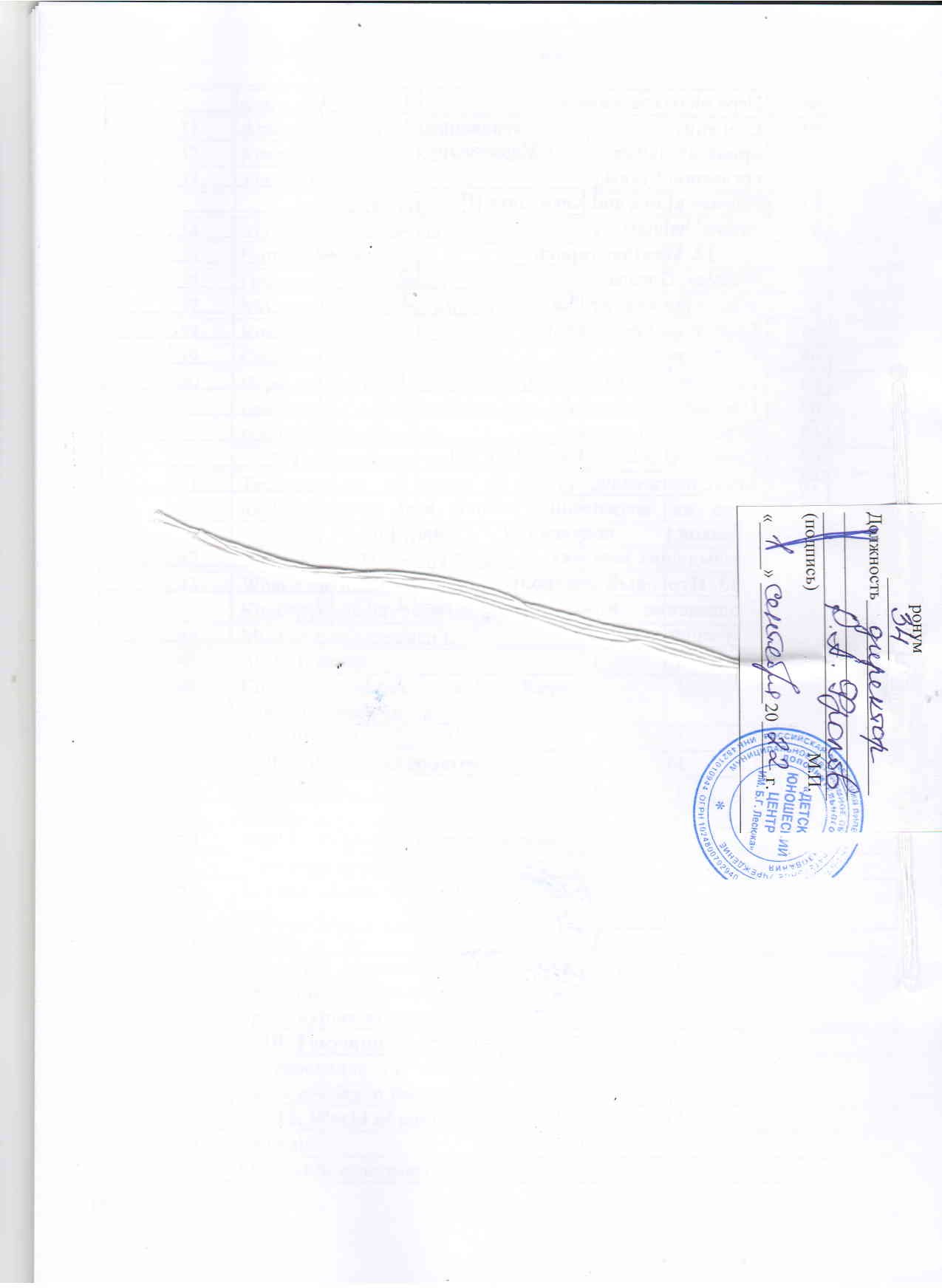 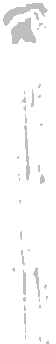 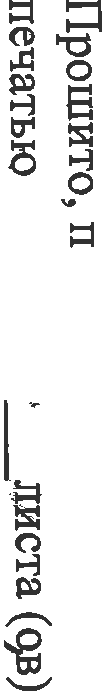 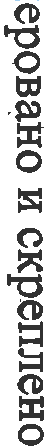 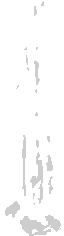 № группыГод обученияВсего учебных недельКол-во учебных днейОбъем учебных часовРежим работы113672722 раза в неделю по 1 часу2136721442 раза в неделю по 2 часа3,4,5,6236721442 раза в неделю по 2 часа336721442 раза в неделю по 2 часа№ п/пНазвание раздела, темыКол-во часовИз нихИз них№ п/пНазвание раздела, темыКол-во часовТеорияПрактика1Hello!Вводное занятие.6242My class.10463My colours.8444My toys.10465Текущий контроль.116My house.8447My body.8448My animals.8449My food.126610Промежуточный контроль.11ИТОГО: 723438№ п/пНазвание раздела, темыКол-во часовИз нихИз них№ п/пНазвание раздела, темыКол-во часовТеорияПрактика1Hello! Вводное занятие.8442My school.12483Favourite toys.12484My family.14685Текущий контроль.226Our pets.10467My face.14688Wild animals.10469My clothes.146810Текущий контроль.2211Fun time104612At the funfair.104613Our house.104614Party time.146815Промежуточный  контроль.22ИТОГО: 1445886№ п/пНазвание раздела, темыКол-во часовИз нихИз них№ п/пНазвание раздела, темыКол-во часовТеорияПрактика1Hello again!Вводное занятие.8442Back to school.12663Play time.10464At home.166105Текущий контроль.226Meet my family.10467Dinner time.14688At the farm.8449My town.146810Текущий контроль.2211Our clothes.84412Our hobbies.104613My birthday.104614On holiday!1881015Промежуточный контроль.211ИТОГО: 1446579№ п/пНазвание раздела, темыКол-во часовИз нихИз них№ п/пНазвание раздела, темыКол-во часовТеорияПрактика1Hello!Вводное занятие.14682Family matters.16883Home sweet home.2010104Текущий контроль225A day in the life.14686In the city.144107Текущий контроль.228Fit and well.12489A day in the country.146810Текущий контроль2211World of animals.126612Weather report.20101013Итоговый контроль. 211ИТОГО: 1446777№ п/пТемаКол-во часовКол-во часовДата проведения№ п/пТемаТеорияПрактикаДата проведения1.  Hello! Вводное занятие.1.  Hello! Вводное занятие.661Знакомство с героями книги Maskman, Marie, Monty. What’s your name?12Знакомство с героями книги Maskman, Marie, Monty. What’s your name?13Birthday cake. Числительные 1-6.14Birthday cake. Числительные 1-6.15История «Dice».16История «Dice».12. My class.2. My class.10107School things.18School things.19Classroom.110Classroom.111Геометрические фигуры. 112Геометрические фигуры.113История «My bag». 114История «My bag».115Ask nicely. Вежливые фразы.116Ask nicely. Вежливые фразы.13. My colours.3. My colours.8817Colours.118Colours.119My favourite colour.120My favourite colour.121What colour is it? 122What colour is it?123История «Let’s paint».124История «Let’s paint».14. My toys.4. My toys.101025My toys.  Глагол to be.126My toys.  Глагол to be.127Чья игрушка? Местоимение here.  128Чья игрушка? Местоимение here.129История «Lost pencil».130История «Lost pencil».131Игра «Butterfly colours».132Игра «Butterfly colours».133Игра на закрепление полученных умений и навыков. 134Игра на закрепление полученных умений и навыков.15. Текущий контроль.5. Текущий контроль.1135Тестирование по темам «Hello!», «My class», «My colour», «My toys».   16.  My house.6.  My house.8836My house.137My house.138Мебель. 139Мебель.140Find the troll. 141Предлоги in, on, under.142История «Maskman».143История «Maskman».17. My body.7. My body.8844My body. 145I have got.146Alien.147Alien.148История «Bike». 149История «Bike».150Wood and trees.151Wood and trees.18. My animals.8. My animals.8852Animals. 153Animals.154What you can? 155What you can?156The lake.157The lake.158История «Swim!».159История «Swim!».19. My food.9. My food.121260Food. 161Food.162I like! Present Simple.163I like! Present Simple.164I don’t like.  Present Simple.165I don’t like.  Present Simple.166История «Party».167История «Party».168Игры на закрепление полученных умений и навыков.169Игры на закрепление полученных умений и навыков.170Игры на закрепление полученных умений и навыков.171Игры на закрепление полученных умений и навыков.110. Промежуточный контроль.10. Промежуточный контроль.1172Подведение итогов.1№ п/пТемаТемаКол-во часовКол-во часовДата проведения№ п/пТемаТемаТеорияПрактикаДата проведения1. Hello! Вводное занятие.1. Hello! Вводное занятие.1. Hello! Вводное занятие.881Hello. What’s your name?  I’m… Goodbye.Hello. What’s your name?  I’m… Goodbye.112How old are you?  Numbers 1-10.How old are you?  Numbers 1-10.113What colour’s (the crayon)? It’s (red). What colour’s (the crayon)? It’s (red). 114История «Toys in the toybox» Фонема [s].История «Toys in the toybox» Фонема [s].112. My school.2. My school.2. My school.12125What`s this? – It`s a … Виды школьных предметов.What`s this? – It`s a … Виды школьных предметов.116Let’s count. Множественное число.Let’s count. Множественное число.117Who’s he/she? Глагол to be.Who’s he/she? Глагол to be.118How are you?  Пальчиковые игрушки. How are you?  Пальчиковые игрушки. 119История «Class». Фонема [m].История «Class». Фонема [m].210Marie’s math. Marie’s math. 23. Favoutite toys.3. Favoutite toys.3. Favoutite toys.121211My toys. Виды игрушек.My toys. Виды игрушек.1112Favourite toys. Глагол to be.Favourite toys. Глагол to be.213Favourite toys. Описание игрушки.Favourite toys. Описание игрушки.1114Where’s your …? Предлоги in, on, under, next to.Where’s your …? Предлоги in, on, under, next to.215История «Where is my car?»Фонема  [t].История «Where is my car?»Фонема  [t].216История «Where is my car?»Фонема  [t].История «Where is my car?»Фонема  [t].24. My family.4. My family.4. My family.141417My family. Члены семьи.My family. Члены семьи.1118Семейное древо.Семейное древо.1119Описание члена семьи.Описание члена семьи.1120We are happy together.We are happy together.1121История «Family» Фонема [b].История «Family» Фонема [b].1122Mixing colours.Mixing colours.1123Be kind. Игра на закрепление умений и навыков, полученных на предыдущих занятиях.Be kind. Игра на закрепление умений и навыков, полученных на предыдущих занятиях.25. Текущий контроль.5. Текущий контроль.5. Текущий контроль.2224Тестирование по темам «My family», «Favourite toys», «My school». Тестирование по темам «My family», «Favourite toys», «My school». 26. Our pets.6. Our pets.6. Our pets.101025Our pets. Названия домашних животных.Our pets. Названия домашних животных.1126Pet show. Описание животного.Pet show. Описание животного.1127Части тела животного.Части тела животного.1128Антонимы.Антонимы.1129История «Pet show». Фонема [p].История «Pet show». Фонема [p].27. My face.7. My face.7. My face.14143030My face. Части лица.113131My body. Части тела.113232The Troll show. Описание персонажа.113333Me! Описание себя и своего друга. 113434Собери своего монстра.Части лица и тела.23434История «Kind Troll». Фонема [h]23636The senses.  Пять чувств. Look after pets.28. Wild animals.8. Wild animals.8. Wild animals.10103737Wild animals.Названия диких животных. 23838Узнай всех животных.113939Игра «Who am I?».24040История «In the Jungle».Фонема [k]. 114141История «In the Jungle».Фонема [k].29. My clothes9. My clothes9. My clothes14144242My clothes. Предметы одежды.114343My favourite clothes.Описание предмета одежды.114444Где моя одежда?Предлоги места in, on, under, next to114545Игра «Угадай кто».114646История «Who’s got a T-shirt with a mouse on it?». Фонема [d].24747Настольная игра «Clothes».114848Игра на закрепление умений и навыков, полученных на предыдущих занятиях.1110. Текущий контроль.10. Текущий контроль.10. Текущий контроль.224949Тестирование  по темам «My clothes», «Wild animals», «My face», «Our pets».211. Fun time.11. Fun time.11. Fun time.10105050Fun time. Название видов активной деятельности. 25151Fun time. Название видов активной деятельности.25252What I can do?Модальный глагол саn.115353Кроссворд «Fun timе».25454История «What Maskman can do». Фонема [f].1112. At the funfair.12. At the funfair.12. At the funfair.10105555At the funfair. Название видов транспорта. 115656What are you doing? Present Continuous.115757История «My hero». Фонема [n].25858Things for sports.115959Work in teams.1113. Our house.13. Our house.13. Our house.10106060Our house. Названия комнат в доме.116161Где наши вещи? 116262Что мы делаем дома?Present Continuous.26363Что мы делаем дома?Present Continuous.26464Истрия «My pencils». Фонема [g].214. Party time.14. Party time.14. Party time.14146565Party time.Названия продуктов питания.116666What do animal eat? Present Simple Артикль a/an. 116767What do you like? Present Simple.116868What you don’t like. Present Simple.116969Игра «making a cake»117070История «Food train». Фонема [l]117171Fruit in paintings. Игра на закрепление умений и навыков, полученных на предыдущих занятиях.215. Промежуточный контроль.15. Промежуточный контроль.15. Промежуточный контроль.227272Подведение итогов. 2№ п/пТемаКол-во часовКол-во часовДата проведения№ п/пТемаТеорияПрактикаДата проведения1. Hello again! Вводное занятие.1. Hello again! Вводное занятие.881Hello again. Look at me!112Crayons. Цвета 113Spelling.  Буквы114История «Trevor». Звук [ay]112. Back to school.2. Back to school.12125The lesson.Виды школьных предметов.116My classroom. There is/there are.117Where is the cupboard? Глагол to be.118История «My bag». Звук [ee].119Block graphs. 1110Be polite.113. Play time.3. Play time.101011Toys shop.1112Let’s play. Описание игрушки.1113Игра «Найди предмет».1114Чьи вещи? Притяжательный падеж.1115История «Robot». Звук  [i].24. At home.4. At home.161616Dollhouse. Комнаты в доме.1117Furniture.Притяжательные местоимения.1118Игра «Кто намусорил?»1119We are happy together.1120История «Hide and seek». Звуки [oa] и [o_e]. 1121Origami.222Recycling.223Игра на закрепление умений и навыков полученных на предыдущих занятиях. 115. Текущий контроль.5. Текущий контроль.2224Тестирование по темам «Hello again!», «Back to school», «Play time!», «At home». 26. Meet my family.6. Meet my family.101025Family tree.1126Relatives. 1127Present Continuous.1128What they are doing? Описание действий. 1129История «Clean». Звук [оо].27. Dinner time.7. Dinner time.141430Cooking.1131Breakfast, lunch, dinner.1132Cafe.1133Here you are.  Вежливые просьбы.1134Игра «Bingo».234История «Picnic». Звук [ch].236Animals, trees, plants. Eat good food.28. At the farm.8. At the farm.8837Farm.1138Звуки животных.1139Игра «So do I».1140История «Sheep».Звуки [sp] и [st].119. My town.9. My town.141441Places.1142What can you see? Описание картинки.1143Кто где сидит? Предлоги места behind, between, in front of, next to1144Your town.  Правила поведения в городе.1145История «Superhero». Звук [ow].1146Animals in music.1147Игра на закрепление умений и навыков полученных на предыдущих занятиях.210. Текущий контроль.10. Текущий контроль.2248Тестирование по темам «Meet my family», «Dinner time», «At the farm», «My town».211. Our clothes.11. Our clothes.8849Clothes.1150Что на мне надето? Present Countinuous.1151Кроссворд.1152История «Crossdressing». Звуки [s] и [sh].1110. Our hobbies.10. Our hobbies.101053My hobby.Название видов деятельности 1154Games. Present continuous, can.1155What’s your hobby? Рассказ.256История «Soccer». Звук [ng].1157Sports rules Work in teams.1111. My birthday.11. My birthday.101058Party. Названия блюд259Party. Названия блюд260My favourite dish. 261Истрия «Happy birthday, Marie!».  262Звук [ir] и [ur]. 212. On holyday!12. On holyday!181863Vacation.1164Sea. Present Continuous.1165I want/ I don’t want to go. Present Simple.1166What you don’t like.Present Simple.1167Игра «Собираем чемодан».1168История «Vacation». Звуки [a], [e], [i], [o], [u].1169Maps.1170Helping Holiday.271Игра на закрепление умений и навыков полученных на предыдущих занятиях.1115. Промежуточный контроль.15. Промежуточный контроль.2272Подведение итогов.11№ п/пТемаКол-во часовКол-во часовДата проведения№ п/пТемаТеорияПрактикаДата проведения1. Hello again! Вводное занятие.1. Hello again! Вводное занятие.881Hello again. Look at me!112Crayons. Цвета 113Spelling.  Буквы114История «Trevor». Звук [ay]112. Back to school.2. Back to school.12125The lesson.Виды школьных предметов.116My classroom. There is/there are.117Where is the cupboard? Глагол to be.118История «My bag». Звук [ee].119Block graphs. 1110Be polite.113. Play time.3. Play time.101011Toys shop.1112Let’s play. Описание игрушки.1113Игра «Найди предмет».1114Чьи вещи? Притяжательный падеж.1115История «Robot». Звук  [i].24. At home.4. At home.161616Dollhouse. Комнаты в доме.1117Furniture.Притяжательные местоимения.1118Игра «Кто намусорил?»1119We are happy together.1120История «Hide and seek». Звуки [oa] и [o_e]. 1121Origami.222Recycling.223Игра на закрепление умений и навыков полученных на предыдущих занятиях. 115. Текущий контроль.5. Текущий контроль.2224Тестирование по темам «Hello again!», «Back to school», «Play time!», «At home». 26. Meet my family.6. Meet my family.101025Family tree.1126Relatives. 1127Present Continuous.1128What they are doing? Описание действий. 1129История «Clean». Звук [оо].27. Dinner time.7. Dinner time.141430Cooking.1131Breakfast, lunch, dinner.1132Cafe.1133Here you are.  Вежливые просьбы.1134Игра «Bingo».234История «Picnic». Звук [ch].236Animals, trees, plants. Eat good food.28. At the farm.8. At the farm.8837Farm.1138Звуки животных.1139Игра «So do I».1140История «Sheep».Звуки [sp] и [st].119. My town.9. My town.141441Places.1142What can you see? Описание картинки.1143Кто где сидит? Предлоги места behind, between, in front of, next to1144Your town.  Правила поведения в городе.1145История «Superhero». Звук [ow].1146Animals in music.1147Игра на закрепление умений и навыков полученных на предыдущих занятиях.210. Текущий контроль.10. Текущий контроль.2248Тестирование по темам «Meet my family», «Dinner time», «At the farm», «My town».211. Our clothes.11. Our clothes.8849Clothes.1150Что на мне надето? Present Countinuous.1151Кроссворд.1152История «Crossdressing». Звуки [s] и [sh].1110. Our hobbies.10. Our hobbies.101053My hobby.Название видов деятельности 1154Games. Present continuous, can.1155What’s your hobby? Рассказ.256История «Soccer». Звук [ng].1157Sports rules Work in teams.1111. My birthday.11. My birthday.101058Party. Названия блюд259Party. Названия блюд260My favourite dish. 261Истрия «Happy birthday, Marie!».  262Звук [ir] и [ur]. 212. On holyday!12. On holyday!181863Vacation.1164Sea. Present Continuous.1165I want/ I don’t want to go. Present Simple.1166What you don’t like.Present Simple.1167Игра «Собираем чемодан».1168История «Vacation». Звуки [a], [e], [i], [o], [u].1169Maps.1170Helping Holiday.271Игра на закрепление умений и навыков полученных на предыдущих занятиях.1115. Промежуточный контроль.15. Промежуточный контроль.2272Подведение итогов.11№ п/пТемаКол-во часовКол-во часовДата проведения№ п/пТемаТеорияПрактикаДата проведения1. Hello again! Вводное занятие.1. Hello again! Вводное занятие.881Hello again. Look at me!112Crayons. Цвета 113Spelling.  Буквы114История «Trevor». Звук [ay]112. Back to school.2. Back to school.12125The lesson.Виды школьных предметов.116My classroom. There is/there are.117Where is the cupboard? Глагол to be.118История «My bag». Звук [ee].119Block graphs. 1110Be polite.113. Play time.3. Play time.101011Toys shop.1112Let’s play. Описание игрушки.1113Игра «Найди предмет».1114Чьи вещи? Притяжательный падеж.1115История «Robot». Звук  [i].24. At home.4. At home.161616Dollhouse. Комнаты в доме.1117Furniture.Притяжательные местоимения.1118Игра «Кто намусорил?»1119We are happy together.1120История «Hide and seek». Звуки [oa] и [o_e]. 1121Origami.222Recycling.223Игра на закрепление умений и навыков полученных на предыдущих занятиях. 115. Текущий контроль.5. Текущий контроль.2224Тестирование по темам «Hello again!», «Back to school», «Play time!», «At home». 26. Meet my family.6. Meet my family.101025Family tree.1126Relatives. 1127Present Continuous.1128What they are doing? Описание действий. 1129История «Clean». Звук [оо].27. Dinner time.7. Dinner time.141430Cooking.1131Breakfast, lunch, dinner.1132Cafe.1133Here you are.  Вежливые просьбы.1134Игра «Bingo».234История «Picnic». Звук [ch].236Animals, trees, plants. Eat good food.28. At the farm.8. At the farm.8837Farm.1138Звуки животных.1139Игра «So do I».1140История «Sheep».Звуки [sp] и [st].119. My town.9. My town.141441Places.1142What can you see? Описание картинки.1143Кто где сидит? Предлоги места behind, between, in front of, next to1144Your town.  Правила поведения в городе.1145История «Superhero». Звук [ow].1146Animals in music.1147Игра на закрепление умений и навыков полученных на предыдущих занятиях.210. Текущий контроль.10. Текущий контроль.2248Тестирование по темам «Meet my family», «Dinner time», «At the farm», «My town».211. Our clothes.11. Our clothes.8849Clothes.1150Что на мне надето? Present Countinuous.1151Кроссворд.1152История «Crossdressing». Звуки [s] и [sh].1110. Our hobbies.10. Our hobbies.101053My hobby.Название видов деятельности 1154Games. Present continuous, can.1155What’s your hobby? Рассказ.256История «Soccer». Звук [ng].1157Sports rules Work in teams.1111. My birthday.11. My birthday.101058Party. Названия блюд259Party. Названия блюд260My favourite dish. 261Истрия «Happy birthday, Marie!».  262Звук [ir] и [ur]. 212. On holyday!12. On holyday!181863Vacation.1164Sea. Present Continuous.1165I want/ I don’t want to go. Present Simple.1166What you don’t like.Present Simple.1167Игра «Собираем чемодан».1168История «Vacation». Звуки [a], [e], [i], [o], [u].1169Maps.1170Helping Holiday.271Игра на закрепление умений и навыков полученных на предыдущих занятиях.1115. Промежуточный контроль.15. Промежуточный контроль.2272Подведение итогов.11№ п/пТемаКол-во часовКол-во часовДата проведения№ п/пТемаТеорияПрактикаДата проведения1. Hello again! Вводное занятие.1. Hello again! Вводное занятие.881Hello again. Look at me!112Crayons. Цвета 113Spelling.  Буквы114История «Trevor». Звук [ay]112. Back to school.2. Back to school.12125The lesson.Виды школьных предметов.116My classroom. There is/there are.117Where is the cupboard? Глагол to be.118История «My bag». Звук [ee].119Block graphs. 1110Be polite.113. Play time.3. Play time.101011Toys shop.1112Let’s play. Описание игрушки.1113Игра «Найди предмет».1114Чьи вещи? Притяжательный падеж.1115История «Robot». Звук  [i].24. At home.4. At home.161616Dollhouse. Комнаты в доме.1117Furniture.Притяжательные местоимения.1118Игра «Кто намусорил?»1119We are happy together.1120История «Hide and seek». Звуки [oa] и [o_e]. 1121Origami.222Recycling.223Игра на закрепление умений и навыков полученных на предыдущих занятиях. 115. Текущий контроль.5. Текущий контроль.2224Тестирование по темам «Hello again!», «Back to school», «Play time!», «At home». 26. Meet my family.6. Meet my family.101025Family tree.1126Relatives. 1127Present Continuous.1128What they are doing? Описание действий. 1129История «Clean». Звук [оо].27. Dinner time.7. Dinner time.141430Cooking.1131Breakfast, lunch, dinner.1132Cafe.1133Here you are.  Вежливые просьбы.1134Игра «Bingo».234История «Picnic». Звук [ch].236Animals, trees, plants. Eat good food.28. At the farm.8. At the farm.8837Farm.1138Звуки животных.1139Игра «So do I».1140История «Sheep».Звуки [sp] и [st].119. My town.9. My town.141441Places.1142What can you see? Описание картинки.1143Кто где сидит? Предлоги места behind, between, in front of, next to1144Your town.  Правила поведения в городе.1145История «Superhero». Звук [ow].1146Animals in music.1147Игра на закрепление умений и навыков полученных на предыдущих занятиях.210. Текущий контроль.10. Текущий контроль.2248Тестирование по темам «Meet my family», «Dinner time», «At the farm», «My town».211. Our clothes.11. Our clothes.8849Clothes.1150Что на мне надето? Present Countinuous.1151Кроссворд.1152История «Crossdressing». Звуки [s] и [sh].1110. Our hobbies.10. Our hobbies.101053My hobby.Название видов деятельности 1154Games. Present continuous, can.1155What’s your hobby? Рассказ.256История «Soccer». Звук [ng].1157Sports rules Work in teams.1111. My birthday.11. My birthday.101058Party. Названия блюд259Party. Названия блюд260My favourite dish. 261Истрия «Happy birthday, Marie!».  262Звук [ir] и [ur]. 212. On holyday!12. On holyday!181863Vacation.1164Sea. Present Continuous.1165I want/ I don’t want to go. Present Simple.1166What you don’t like.Present Simple.1167Игра «Собираем чемодан».1168История «Vacation». Звуки [a], [e], [i], [o], [u].1169Maps.1170Helping Holiday.271Игра на закрепление умений и навыков полученных на предыдущих занятиях.1115. Промежуточный контроль.15. Промежуточный контроль.2272Подведение итогов.11№ п/пТемаКол-во часовКол-во часовДата проведения№ п/пТемаТеорияПрактикаДата проведения1. Hello! Вводное занятие.1. Hello! Вводное занятие.14141Hello.  Рассказ о себе.112Toys. Spelling. 113Have got.114Numbers 1-20. 115Colours.116Play yard. Present Simple, Present Continuous.117Комикс «Lock and Key». Рифмующиеся слова.22. Family matters.2. Family matters.16168Look at my family.119Чем заняты члены семьи?1110Короткие ответы Yes, I do/ No, I don’t.1111Притяжательный падеж.1112In the garden. Present Coninuous.1113Like, love, enjoy +ing/ существительное, want + инфинитив.1114Комикс «Lock and Key». Звуки [ay], [ar].215Portraits23. Home sweet home.3. Home sweet home.202016Flat or house. 1117Числительные 21-100.1118Address  What’s your address?1119Игра «Выбери дом».1120Предлоги above, below.1121Модальный глагол need.1122Конструкция Have got. 1123Комикс «Lock and Key». Звуки [ay], [ar].1124Geography. Homes.1125Игра на закрепление умений и навыков полученных на предыдущих занятиях.114. Текущий контроль.4. Текущий контроль.2226Тестирование  по темам «Family matters», «Home sweet home».   25. A day in the life5. A day in the life141427Daily routine.1128Present Simple. Утверждение, отрицание, вопрос. 1129My week. Дни недели.1130Вопросительное слово: How often?Наречия: always, sometimes, never, every day.1131About my day. Расписание.1132Комикс «Lock and Key». Звук [or]233The heart. 116. In the city.6. In the city.141434My city. Карта города.1135Направления.236Предлоги: near, opposite.1137Модальные глаголы Must и Can.1137Комикс «Lock and Key». Звук [s]239Counting money.240Игра на закрепление умений и навыков полученных на предыдущих занятиях.117. Текущий контроль.7. Текущий контроль.2241Тестирование  по темам «A day in the life», «In the city».   28. Fit and well.8. Fit and well.121242Go to doctor. Названия болезней.1143What’s the matter? Конструкция have got/has got.1144Must/Mustn’t, can/can’t.1145At the hospital.1146Комикс «Lock and Key». Рифмующиеся слова. 247A health body.29. A day in the country.9. A day in the country.141448Countryside. 1149Picnic.250Shall I…? Просьба и предложение.251Описание местности.1152Комикс «Lock and Key». Звук [e], [ee].253Plants.1154Игра на закрепление умений и навыков, полученных на предыдущих занятиях.1110. Текущий контроль.10. Текущий контроль.2255Тестирование по темам «Fit and well», «A day in the country».   211. World of animals.11. World of animals.121256Animals.1157Описание животного.1158Игра «Кто где живет».1159Степени сравнения прилагательных. Удваивание согласной буквы. 1160Комикс «Lock and Key». Звук [f].261Animal habitats.212. Weather report.12. Weather report.202062Weather. Погода.263What’s the weather like?1164Безличные предложения.1165Past Simple.1166Какая погода была вчера?1167Природный ландшафт.1168Игра «Что за окном».269Комикс «Lock and Key». Звук [w].270Music instruments.271Игра на закрепление умений и навыков, полученных на предыдущих занятиях.1113. Итоговый контроль.13. Итоговый контроль.2272Подведение итогов за 3 год обучения.11